Industrial Revolution Flyer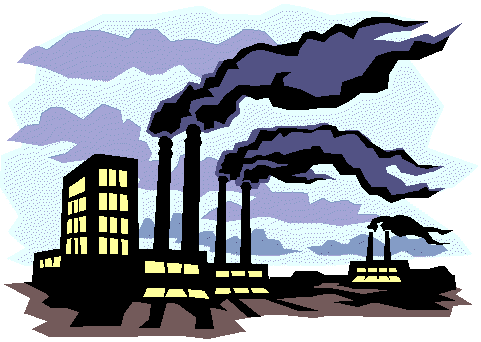 Many inventions were created and developed during the first Industrial Revolution. Your goal is to provide information in the format of a flyer on the computer or on paper. The flyer you create will be shown to your classmates. Below are the requirements for the flyer.SteamboatSteam locomotiveTelegraphCotton ginMechanical reaperRequirements:WHOWho invented it?Which region of the country did the invention benefit?WHATWhat did the invention do? Explain the mechanism.WHENWhen was the invention created and developed?WHEREWhere was the invention created? Where was it used?WHYWhy was the invention important? How did it create change? (This can be positive OR negative)Each requirement is worth 5 points for a total of 25 points.Include pictures of what your inventions may have looked like.It must be attractive and neat. The flyer should be informative. Pretend as if you are trying to get an investor to purchase your invention. It is up to you how you choose to display the information above.You may choose to draw or create one online using the websites below.Helpful websites:www.canva.comwww.piktochart.com 